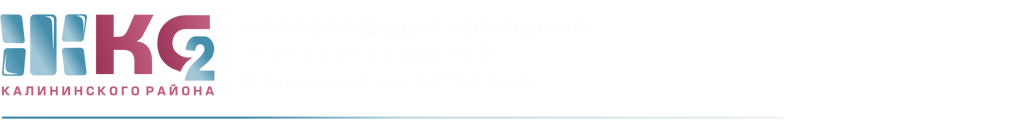 ОТЧЕТо деятельности АДС с 23.09.2019- 27.09.2019г.ПодразделениеПоступило заявок от населенияПоступило заявок от населенияПоступило заявок от населенияПоступило заявок от населенияПримечаниеПодразделениевсегона исполненииотказывыполненоПримечаниеВнутренние заявки ЖКСВнутренние заявки ЖКСВнутренние заявки ЖКСВнутренние заявки ЖКСВнутренние заявки ЖКСВнутренние заявки ЖКСЖКС9524892463из них:АДС268271241из них:аварийные80--80электрики10920-89платные611-6026600из них:Тех. Обслуживание ИПУ50-150ЖЭУ- 59234-58ЖЭУ- 6315305-10ЖЭУ- 8167641103кровля55--ЖЭУ- 2310554-51